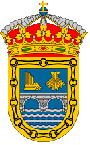 ANUNCIOPLAN DE EMPLEO  DE DIPUTACION 2020Se pone en conocimiento del público en general que,  a los efectos de que el Ayuntamiento cuente como beneficiario de la ayuda o subvención de la Diputación de León por el Plan de Empleo 2020, la contratación laboral efectuada el 1 de julio  de 2020 a LOHURDE MABEL GOMEZ BENITEZ (*****565E) y a IVAN PINTO DIEZ (****5872L)  se tendrá en cuenta para dicho plan, toda vez que las persona indicadas estabas desempleadas en el momento de la contratación y estaban inscritas  como demandantes de empleo no ocupados en la fecha de la contratación.En la contratación de dichas personas se siguió un procedimiento de selección que se anunció en el Tablón de anuncios del Ayuntamiento y en el tablón de anuncios de la sede electrónica de dicho ente local. La selección se llevó a cabo siguiendo criterios objetivos por el tribunal de selección fijado.Fecha del examen selectivo: 9 de junio 2020Fecha del contrato: 1 de julio 2020En consecuencia, este contrato está subvencionado por la Diputación de León con cargo al Plan de Empleo 2020.Y para que sirva a los efectos oportunos se anuncia en el Tablón de anuncios y en el de la Sede electrónica del Ayuntamiento.Villasabariego a la fecha de la firma electrónica.LA ALCALDESAFdo/ Mª Esther García Reguera.